РАШЭННЕ	РЕШЕНИЕ25 ноября 2022 г. № 53аг. Амяльная,  Івацэвіцкі раён                                         аг. Омельная, Ивацевичский район  О передаче установленных показателей сельского бюджетаНа основании решения Брестского областного Совета депутатов от 9 августа 2022 г. № 356 «Об изменениях в административно-территориальном устройстве Ивацевичского района Брестской области» и решения Ивацевичского районного Совета депутатов от 7 сентября 2022 г. № 228 «О ликвидации сельских Советов депутатов и сельских исполнительных комитетов» Омельнянский селський Совет депутатов РЕШИЛ:1. Передать из сельского бюджета Святовольскому сельскому бюджету установленные в 2022 году показатели:1.1. максимальный размер дефицита сельского бюджета на 2022 год в сумме 0 (ноль) рублей и источники его финансирования согласно приложению 1;1.2. доходы сельского бюджета в сумме 99 326,00 рубля согласно приложению 2;1.3. расходы сельского бюджета по функциональной классификации расходов бюджета по разделам, подразделам и видам в сумме 99 326,00 рубля согласно приложению 3;1.4. распределение бюджетных назначений по распорядителям бюджетных средств сельского бюджета в соответствии с ведомственной классификацией расходов районного бюджета и функциональной классификацией расходов бюджета по разделам, подразделам и видам согласно приложению 4;1.5. перечень государственных программ и подпрограмм, финансирование которых предусматривается за счет средств сельского бюджета, согласно приложению 5.2. Опубликовать настоящее решение путем размещения на интернет-странице Ивацевичского районного исполнительного комитета официального сайта Брестского областного исполнительного комитета.3. Настоящее решение вступает в силу после его официального опубликования.Председатель	В. В. ГорошкоПриложение 1к решениюОмельнянского сельскогоСовета депутатов25.11.2022 № 53ИСТОЧНИКИфинансирования дефицита сельского бюджета(рублей)Приложение 2к решениюОмельнянского сельскогоСовета депутатов25.11.2022 № 53ДОХОДЫсельского бюджета(рублей)Приложение 3к решениюОмельнянского сельскогоСовета депутатов25.11.2022 № 53РАСХОДЫсельского бюджета по функциональной классификации расходов бюджета по разделам, подразделам и видам(рублей)Приложение 4к решениюОмельнянского сельскогоСовета депутатов25.11.2022 № 53РАСПРЕДЕЛЕНИЕбюджетных назначений по распорядителям бюджетных средств сельского бюджета в соответствии с ведомственной классификацией расходов районного бюджета и функциональной классификацией расходов бюджета по разделам, подразделам и видам(рублей)Приложение 5к решениюОмельнянского сельскогоСовета депутатов25.11.2022 № 53ПЕРЕЧЕНЬгосударственных программ и подпрограмм, финансирование которых предусматривается за счет средств сельского бюджета(рублей)АМЯЛЬНЯНСКІ  СЕЛЬСКІ                                     ОМЕЛЬНЯНСКИЙ  СЕЛЬСКИЙ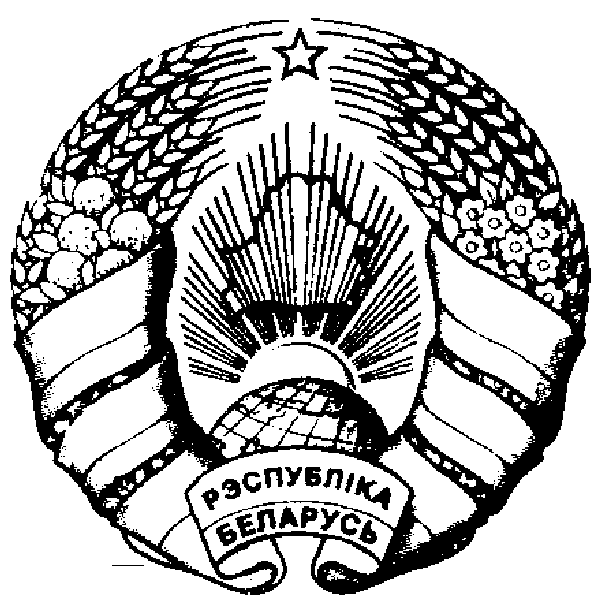 АМЯЛЬНЯНСКІ  СЕЛЬСКІ                                     ОМЕЛЬНЯНСКИЙ  СЕЛЬСКИЙНаименованиеВидИсточникТип источникаДетализацияСумма123456ОБЩЕЕ ФИНАНСИРОВАНИЕ00000000,00ВНУТРЕННЕЕ ФИНАНСИРОВАНИЕ10000000,00Изменение остатков средств бюджета10700000,00Остатки на начало отчетного периода10701000,00Остатки на конец отчетного периода10702000,00НаименованиеГруппаПодгруппаВидРазделПодразделСумма1234567НАЛОГОВЫЕ ДОХОДЫ100000068 886,00Налоги на доходы и прибыль110000064 748,00Налоги на доходы, уплачиваемые физическими лицами111000064 748,00Подоходный налог с физических лиц111010064 748,00Налоги на собственность13000003 762,00Налоги на недвижимое имущество13100001 576,00Земельный налог13108001 576,00Налоги на остаточную стоимость имущества13200002 186,00Налог на недвижимость13209002 186,00Другие налоги, сборы (пошлины) и другие налоговые доходы1600000376,00Другие налоги, сборы (пошлины) и другие налоговые доходы1610000376,00Государственная пошлина1613000376,00НЕНАЛОГОВЫЕ ДОХОДЫ3000000964,00Доходы от использования имущества, находящегося в государственной собственности3100000269,00Доходы от размещения денежных средств бюджетов3110000269,00Проценты за пользование денежными средствами бюджетов3113800269,00Доходы от осуществления приносящей доходы деятельности3200000652,00Доходы от сдачи в аренду имущества, находящегося в государственной собственности3210000608,00Доходы от сдачи в аренду земельных участков3214000608,00Доходы от осуществления приносящей доходы деятельности и компенсации расходов государства323000044,00Доходы от осуществления приносящей доходы деятельности323450044,00Прочие неналоговые доходы340000043,00Прочие неналоговые доходы341000043,00Прочие неналоговые доходы341550043,00БЕЗВОЗМЕЗДНЫЕ ПОСТУПЛЕНИЯ400000029 476,00Безвозмездные поступления от других бюджетов бюджетной системы Республики Беларусь430000029 476,00Текущие безвозмездные поступления от других бюджетов бюджетной системы Республики Беларусь431000029 476,00Дотации431600022 776,00Иные межбюджетные трансферты43162006 700,00Иные межбюджетные трансферты из вышестоящего бюджета нижестоящему бюджету43162016 700,00ВСЕГО доходов99 326,00НаименованиеРазделПодразделВидСумма12345ОБЩЕГОСУДАРСТВЕННАЯ ДЕЯТЕЛЬНОСТЬ01000082 570,00 Государственные органы общего назначения01010073 727,00Органы местного управления и самоуправления01010473 727,00Резервные фонды010900698,00Резервные фонды местных исполнительных и распорядительных органов010904698,00Другая общегосударственная деятельность0110008 145,00Иные общегосударственные вопросы0110038 145,00ЖИЛИЩНО-КОММУНАЛЬНЫЕ УСЛУГИ И ЖИЛИЩНОЕ СТРОИТЕЛЬСТВО06000016 756,00Благоустройство населенных пунктов06030016 756,00ВСЕГО расходов99 326,00НаименованиеГлаваРазделПодразделВидОбъем финансирования123456СЕЛЬСКИЙ БЮДЖЕТ00000000099 326,00Сельисполком01000000099 326,00ОБЩЕГОСУДАРСТВЕННАЯ ДЕЯТЕЛЬНОСТЬ01001000082 570,00Государственные органы общего назначения01001010073 727,00Органы местного управления и самоуправления01001010473 727,00Резервные фонды010010900698,00Резервные фонды местных исполнительных и распорядительных органов010010904698,00Другая общегосударственная деятельность0100110008 145,00Иные общегосударственные вопросы0100110038 145,00ЖИЛИЩНО-КОММУНАЛЬНЫЕ УСЛУГИ И ЖИЛИЩНОЕ СТРОИТЕЛЬСТВО01006000016 756,00Благоустройство населенных пунктов01006030016 756,00Название государственной программы, подпрограммыНормативный правовой акт, которым утверждена государственная программаРаздел функциональной классификации расходов бюджета, распорядитель средствОбъем финансирования в 2022 году1. Государственная программа «Комфортное жилье и благоприятная среда» на 2021–2025 годыПостановление Совета Министров Республики Беларусь от 28 января 2021 г. № 5016 756,00Подпрограмма 2 «Благоустройство»16 756,00Жилищно-коммунальные услуги и жилищное строительство16 756,00ИТОГО16 756,00